Сценарий проведения спортивного праздника в старшей группе «Богатырские олимпийские игры»Подготовила и провела воспитатель Артемьева Е.В.Цель:Привлечь внимание родителей к важности активного совместного отдыха и игр детей и родителей в целях воспитания потребности здорового образа жизни, укрепления семейных отношений и создания эмоционального комфорта в семье.Программные задачи:- воспитывать дружеские отношения между детьми, чувство товариществ, взаимовыручку;-прививать интерес к спортивным состязаниям;- развивать у детей интерес к событиям физкультурной и спортивной жизни;- развивать у детей быстроту, меткость, ловкость, координацию движений;- закреплять у детей ЗУН в выполнении основных видах движений в эстафетах;- учить детей согласовывать действия при выполнении спортивных упражнений с взрослыми, распределять задания по возрастным категориям, доверять друг другу;- способствовать становлению и обогащению двигательного опыта детей;-доставить детям и родителям радость от участия в совместных играх и эстафетах.Оборудование: эмблемы для команд с изображением Ильи Муромца и Добрыни Никитича, большой надувной мяч, гимнастическая палка с двумя воздушными шарами на концах, 10 обручей, канат, 2 подушки, 2 бревнышка, 2 коробки для метания, маленькие шары по количеству игроков, 2 туннеля, 2 препятствия, 2 указателя.Музыка «Богатырская сила»Команды мальчиков входят в зал под песню «Богатырская сила», украшенный воздушными шарами. Девочки- болельщики сидят на скамейках, приветствуют команды.Команды проходят круг почета, перестраиваются и выстраиваются в одну линию.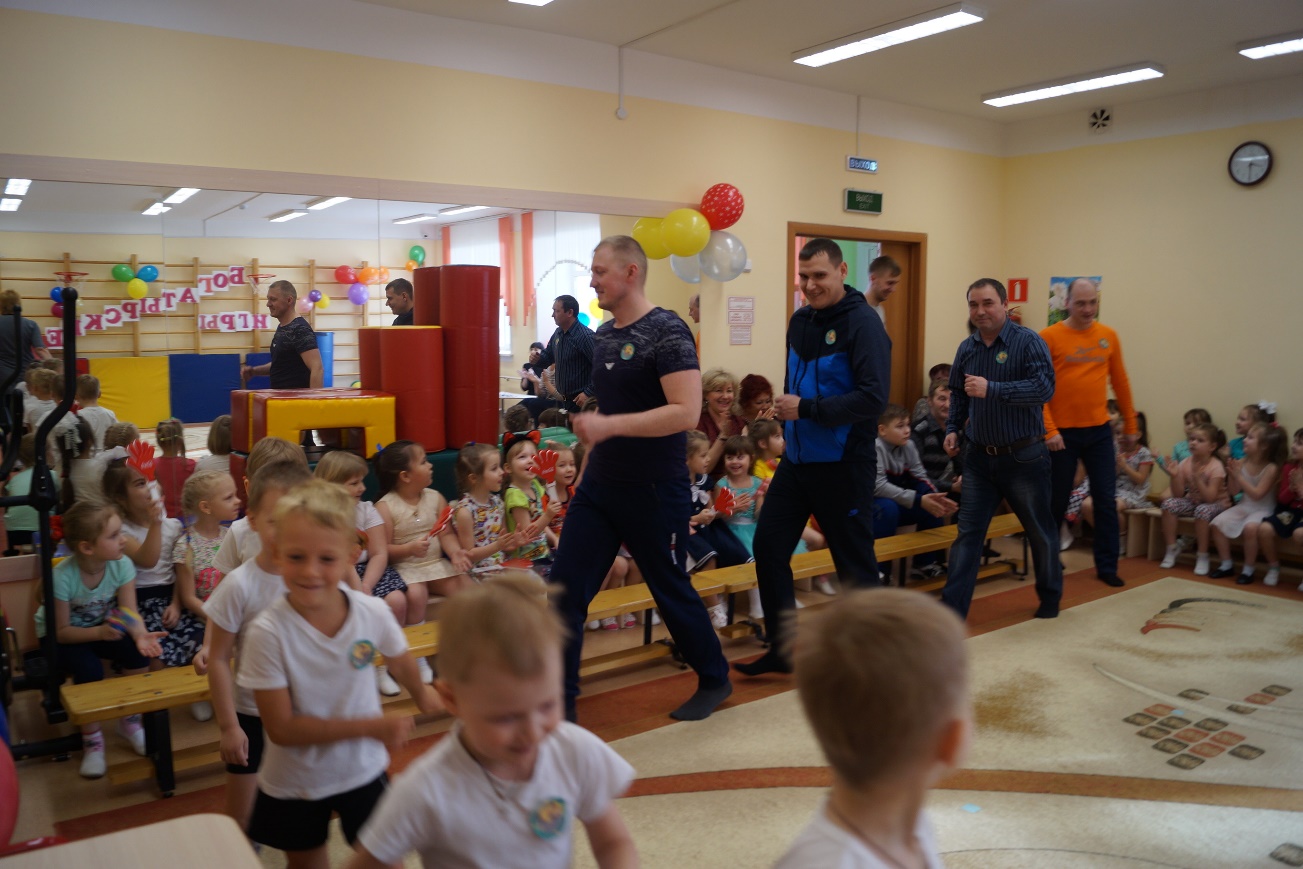 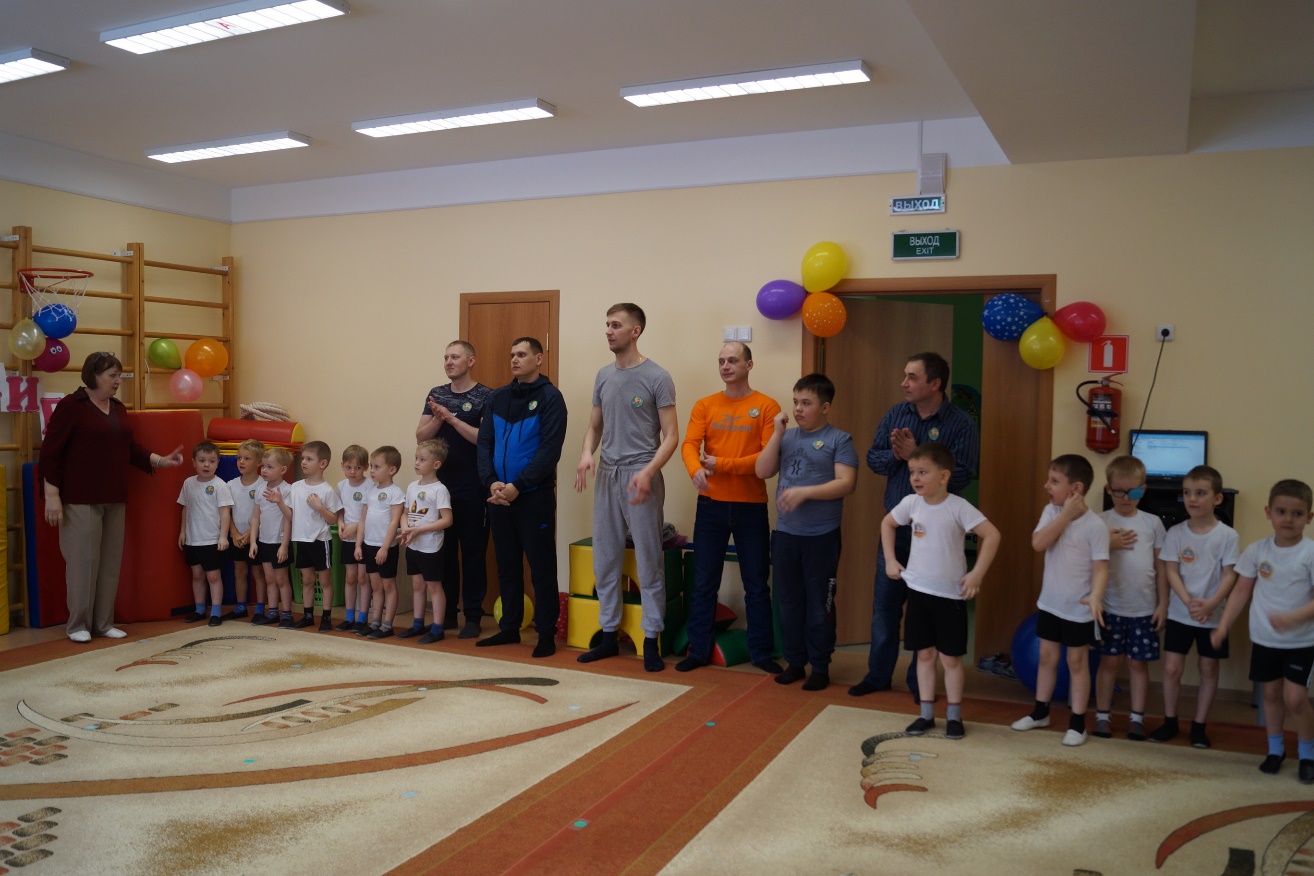 ФанфарыВ:Добрый день, дорогие участники и болельщики. Мы рады вас приветствовать на «Богатырских олимпийских играх». Сегодня принимают участие две команды: команда: (дети хором «Добрыня») и  из группы «Лучики» и команда: (дети хором: «Муромцы») из группы «Веснушки»Состязание будут судить члены жюри: (перечисляет)Дети садятся.-Наши ребята выучили к спортивному празднику стихотворения: выходят чтецы.На лбу бывали шишки,Под глазом- фонари.Уж если мы- мальчишки, То мы- богатыри.Царапины, занозы.Нам страшен только йод.Тут, не  стесняясь, слезыСам полководец льет.Пусть голова в зеленкеИ в пластырях нога.Но есть еще силенки,Чтоб разгромить врага.Звучит музыка из сказки «Морозко», выход Иванушки, появляется Иванушка.И-Здравствуйте, люди добрые! Меня зовут Иванушка, может слыхали обо мне? Я самый сильный, ловкий, могучий. Силушка у меня богатырская. Вот пришел я себя показать.В:Иванушка, а ты к нам на спортивные состязания попал. Здесь собрались юные богатыри нашего детского сада. И: Богатыри? Да сильнее меня никого нет! Я вам сейчас покажу.Иванушка поднимает штангу: палку с прикрепленными шариками, гирю- надувной мяч. Эти же задания выполняют и участники команд по- одному, Иванушка удивляется.И: Ну и что. Богатыри ваши никуда не годятся, они мелкие какие-то.В:А вот ты посмотри, на что способны наши ребята. Они тебе покажут и силу, и ловкость. И: Ну ладно, останусь.В: Мы начинаем. Богатыри славились своей ловкостью. Первая эстафета называется «Прыжки в обруч».Правила: перед каждой командой лежит дорожка из 5 обручей. Каждый участник прыгает на двух ногах из обруча в обруч, оббегает указатель и бежит к команде. 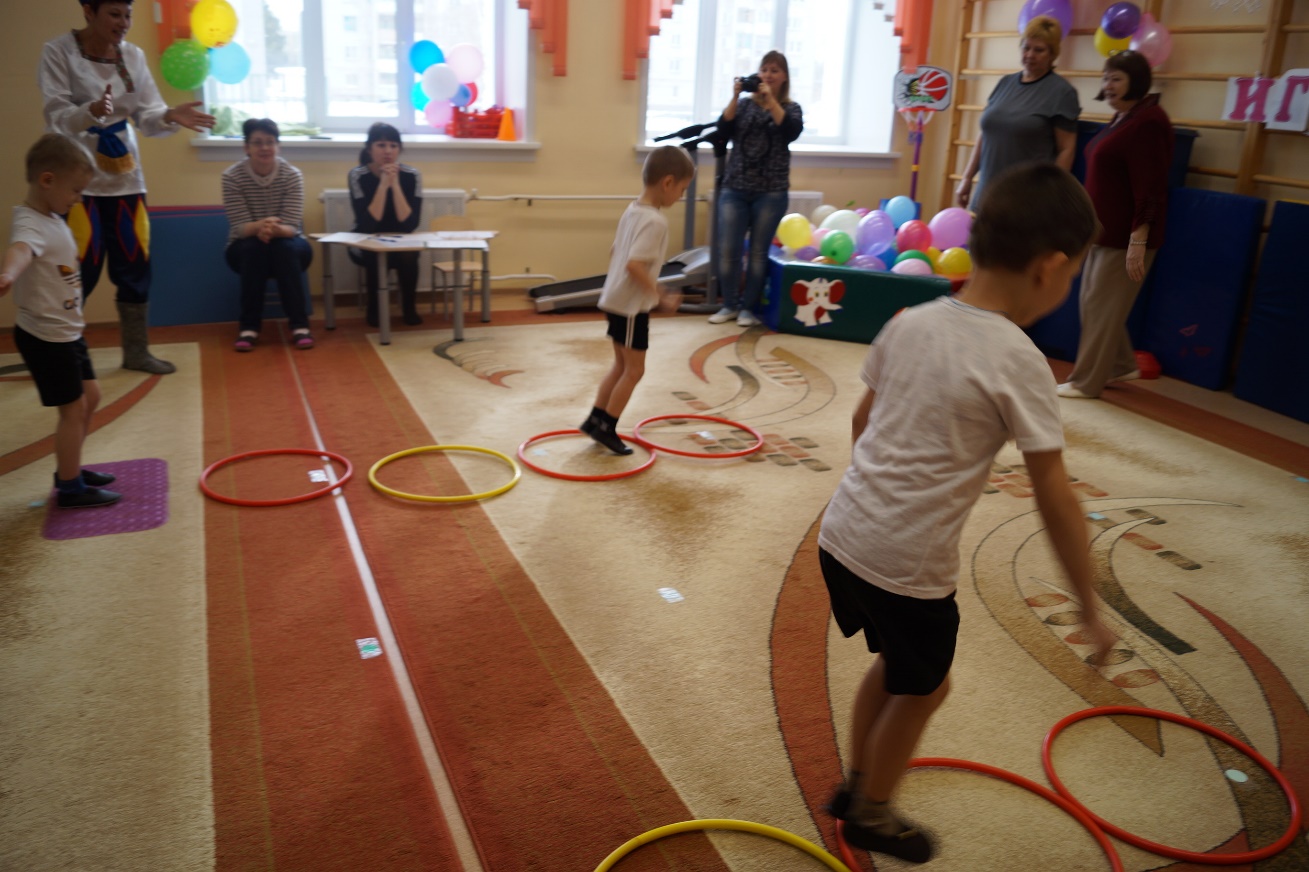 В: А сейчас мы проверим, насколько наши богатыри сильные и дружные. Следующее испытание «Перетягивание каната»Правила: обе команды становятся друг напротив друга, держась двумя руками за канат. По команде они начинают тянуть канат на себя. Чья команда перетянет, та и победила. Задания выполняют команды детей и взрослых по очереди.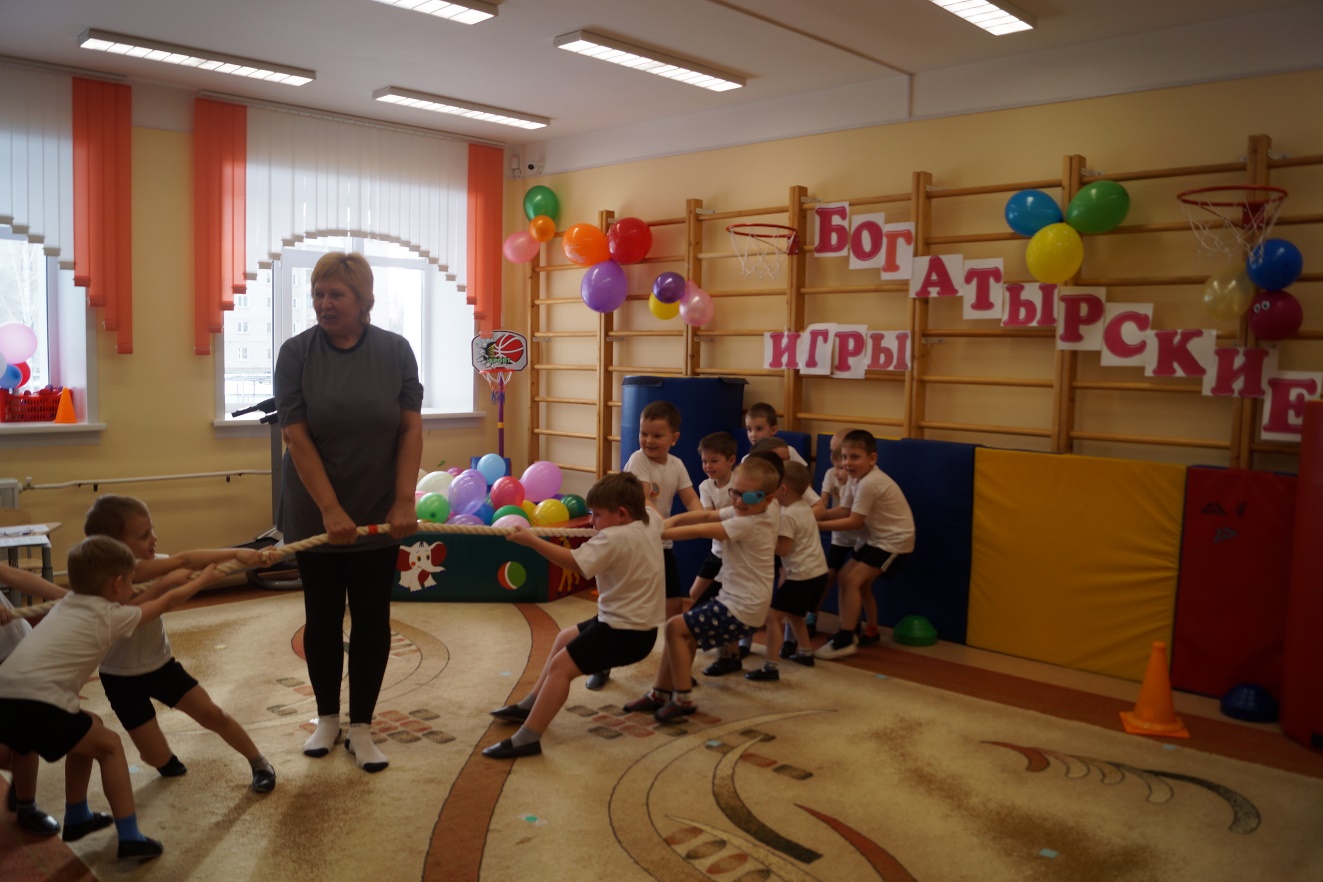 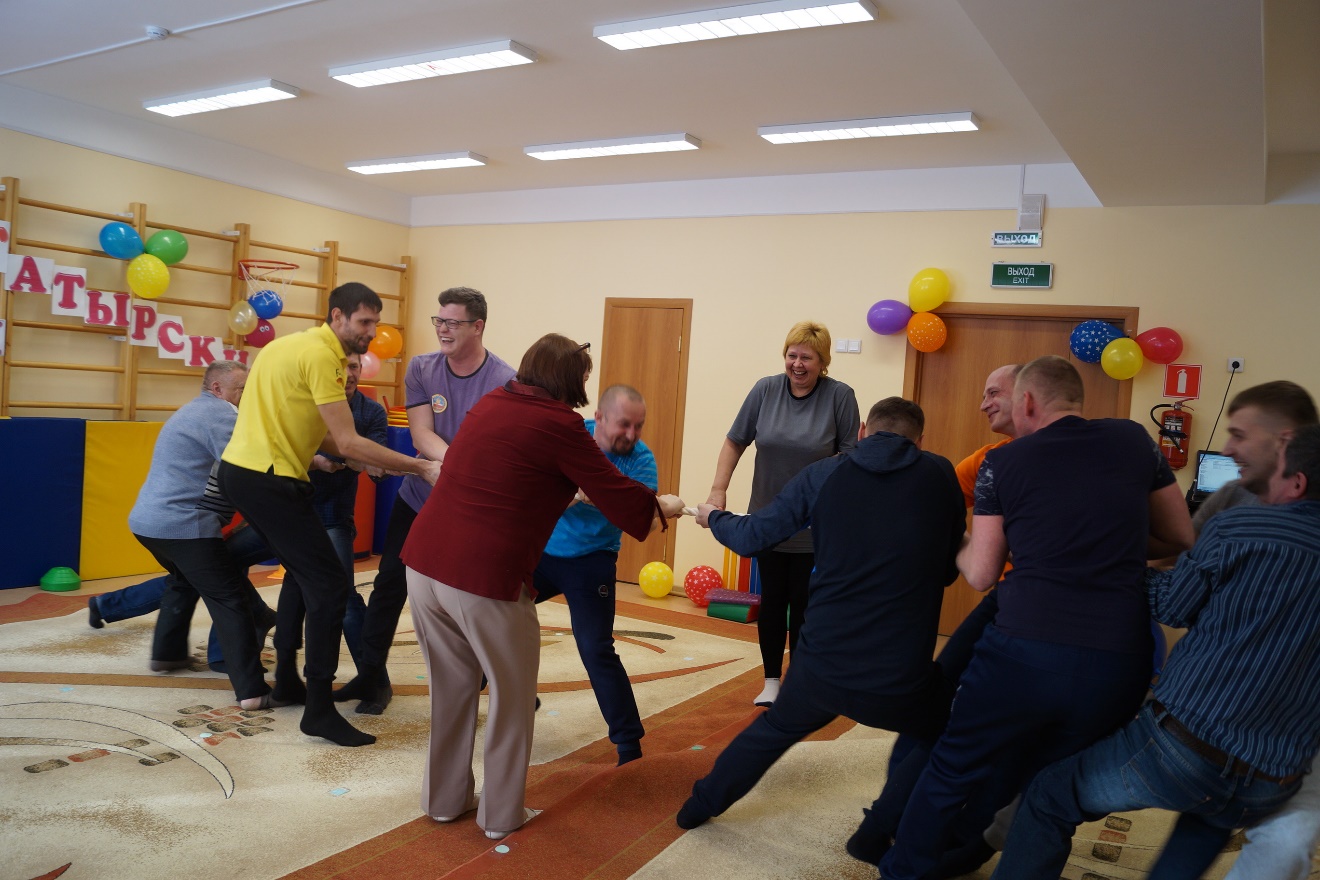 В: А пока богатыри воевали с врагами, их дома ждали мамы, сестры да невесты- красавицы. И сегодня наши девочки- красавицы из группы «Веснушки» исполнят для богатырей танец «Морячка».Танец «Морячка» 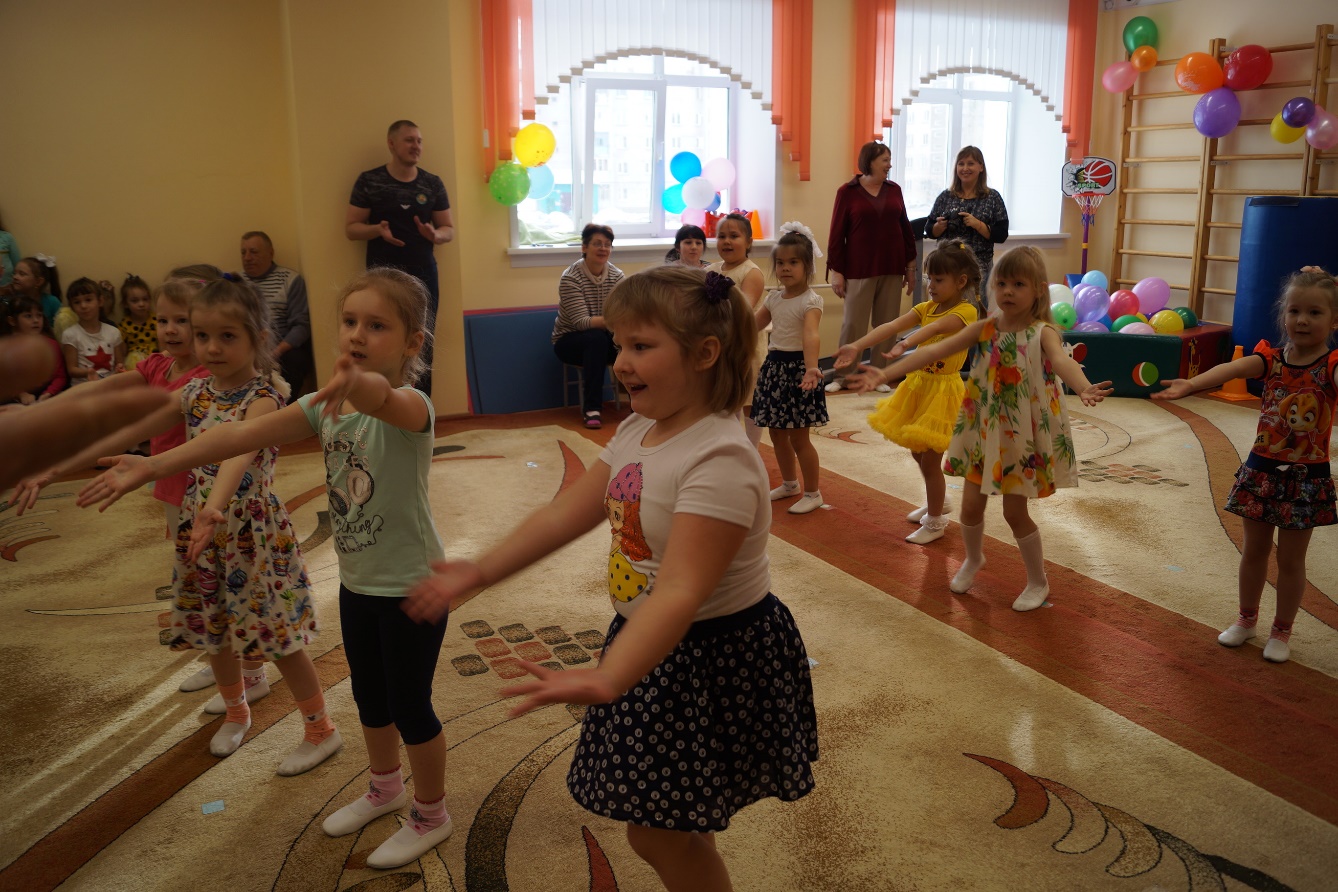 В: Славились на Руси богатыри своей меткостью. Вот мы сейчас и проверим, насколько метко попадают в цель наши богатыри. Следующее испытание «Попади в цель»Правила: игроки стоят друг за другом. У каждого в руке мяч. Игроки по очереди бросают мячи в коробку. У кого в коробке будет больше мячей, та команда и победила.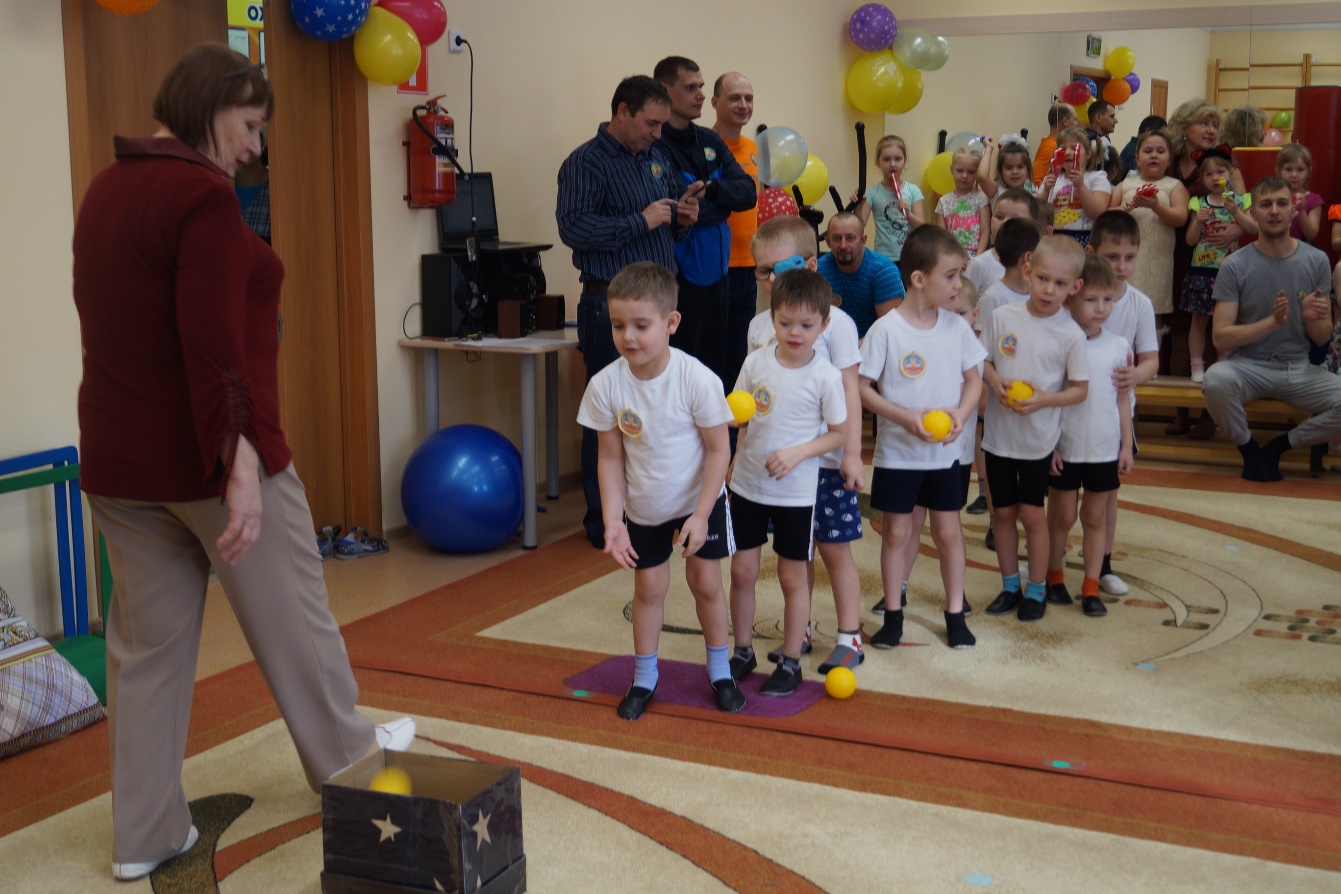 В: Любили богатыри и потешиться, побороться друг с другом в шутливом бою. И наши богатыри померяются силой в «Боях подушками»Правила: из каждой команды выходят по одному игроку, берут в руки по подушке и встают на бревно. По команде «Начали!», они бьют друг друга подушками в течение 30 секунд. Кто первым упал с бревна, тот проиграл.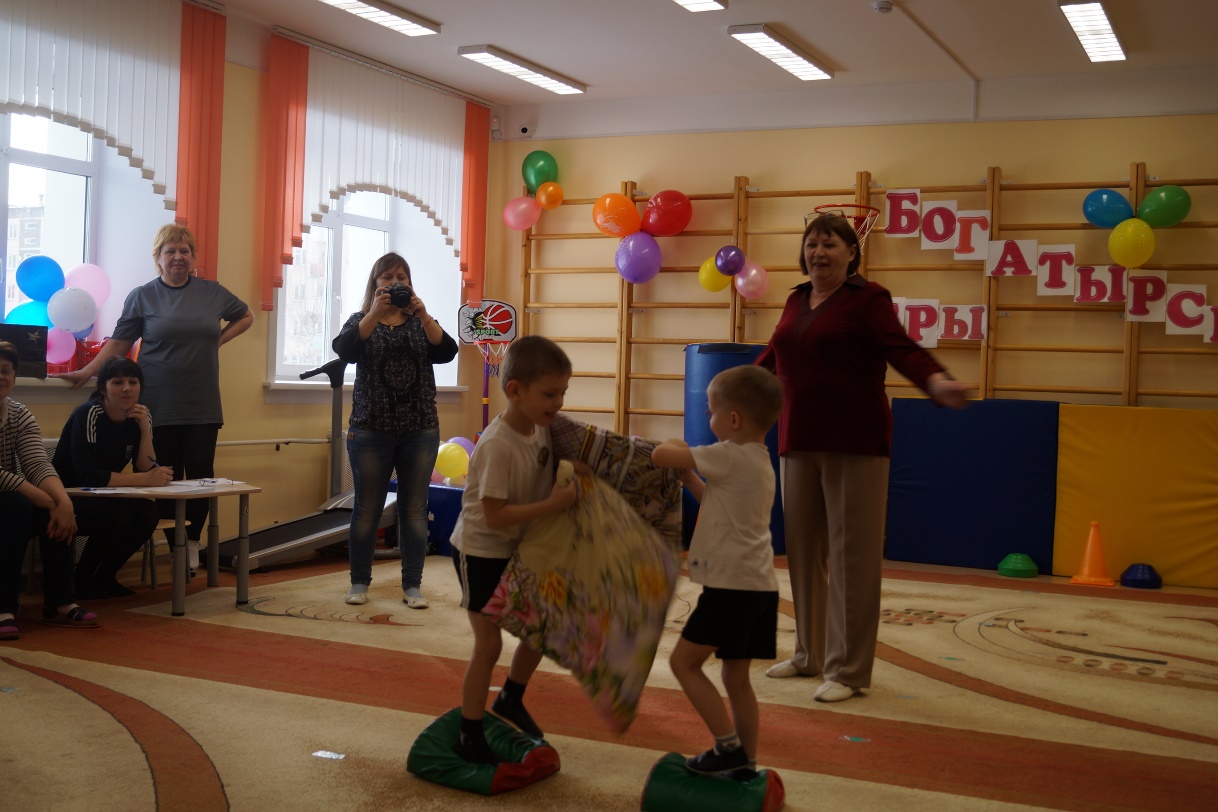 В: А сейчас девочки из группы «Лучики» споют для богатырей частушки.Частушки в исполнении девочек группы «Лучики»В:Наши соревнования подходят к  концу. Сейчас пройдет последняя эстафета.Правила: каждый игрок проползает в туннель, перепрыгивает через препятствие, оббегает указатель и возвращается к команде.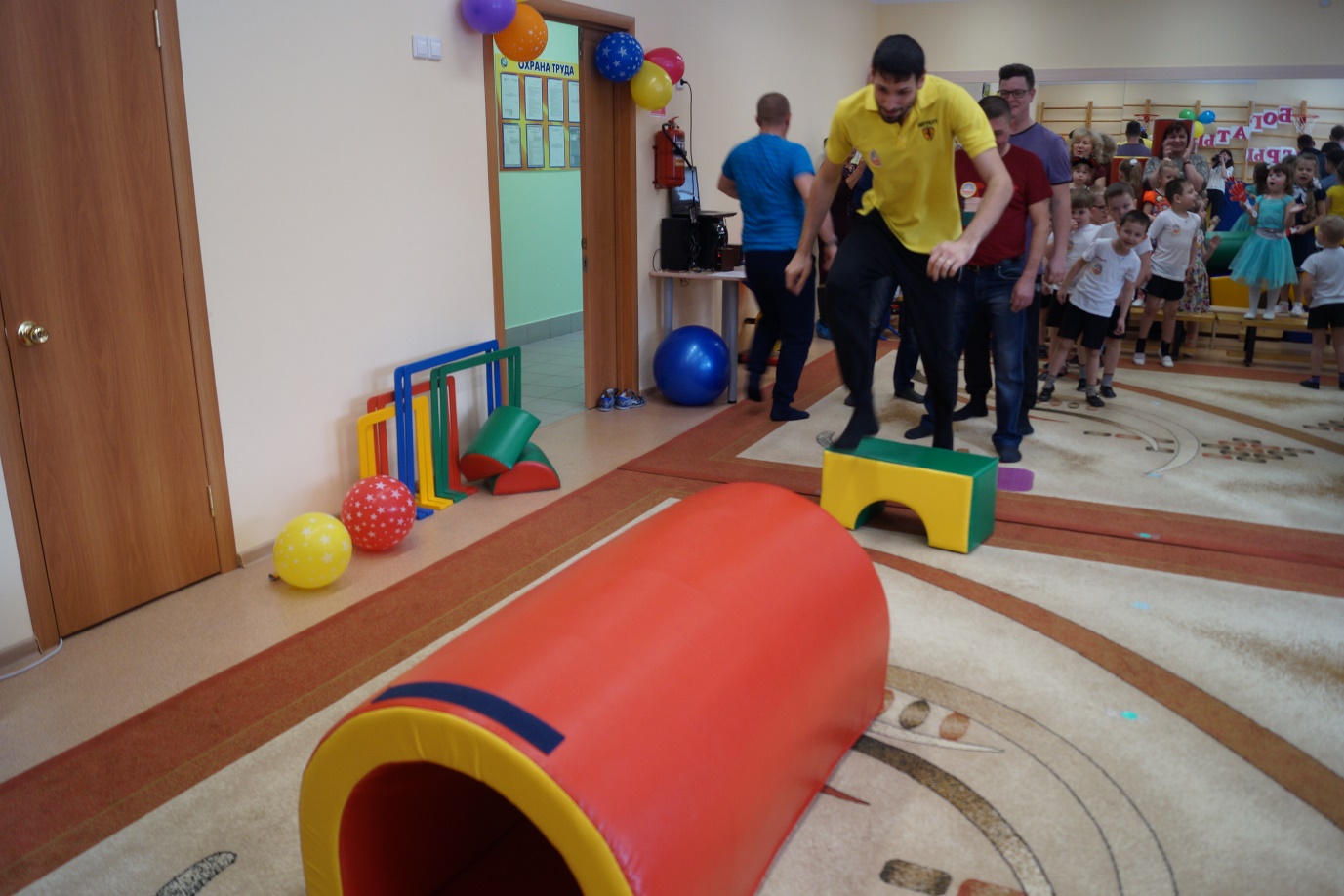 В: Пока наше жюри подводит итоги, мы с вами поиграем.Спортивные загадки:Михаил играл в футболИ забил в ворота …Просыпаюсь утром рано,Вместе с солнышком румяным.Заправляю я  кроватку, Быстро делаю …Каждый вечер я идуРисовать круги на льду.Только не карандашами, А блестящими …Игра «Да- нет»Каша- вкусная еда. Это нам полезно?  (да)Лук зеленый иногда нам полезен, дети? (да)В луже грязная вода нам полезна иногда? (нет)Щи- отличная еда. Это нам полезно? (да)Мухоморный суп всегда. Это нам полезно? (нет)Фрукты- просто красота. Это нам полезно? (да)Грязных ягод иногда съесть полезно, детки? (нет)Съесть мешок большой конфет. Это вредно дети? (да)Лишь полезная еда на столе у нас всегда! ФанарыПодведение итогов, вручение наград и дипломов.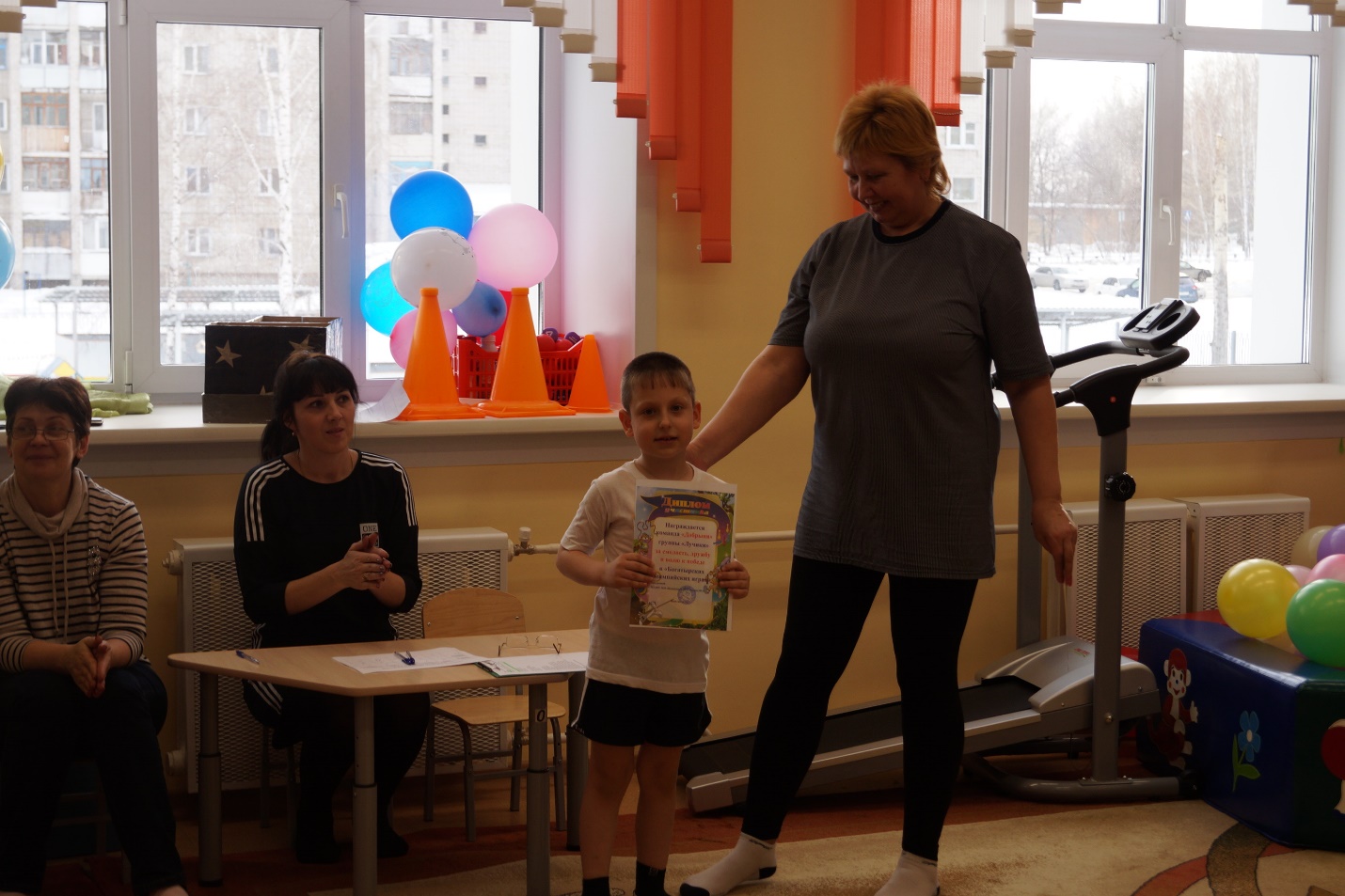 